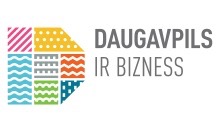 DRAFTBusiness in Daugavpils and Latgale Special Economic ZoneMarch 3, 2017, DaugavpilsVenue: Pak Hotel “Latgola”, Ģimnāzijas Street 46, 3rd floor, conference hall Languages: Latvian, English, Russian11.00–11.30 Registration, coffee11.30–12.00 Opening of the Conference 12.30–13.00 Advantages of Latgale Special Economic ZoneLatgale Planning Region13.00 -13.30 Support Methods of Daugavpils City Council for Entrepreneurs Daugavpils City Council 13.30-14.00 Opportunities to Place a Plant in Daugavpils 13.30-13.40 Industrial – Technological Park "DITTON"13.40-13.50 “Dauer Holding”13.50-14.00 “NP Properties”14.00 -14.15 Support Programs for Employers and Daugavpils Vacancy Fair 2017 of National Employment Agency Latvian National Employment Agency, Daugavpils branch 14.15-14.30 State support for entrepreneurs ALTUM Daugavpils consultation office14.30–15.00 Coffee break 15:00-17:00 B2B Space for Individual Discussions 15.00-16.00 Discussion on Practical Issues of Latgale Special Economic Zone 16.00-17.00 Daugavpils Business Incubator – Support for Business Launching Daugavpils Business Incubator 19.00–21.00 Business Networking Dinner, restaurant “Plaza”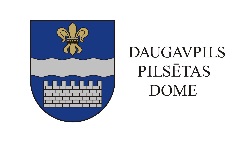 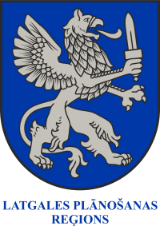 